lMADONAS NOVADA PAŠVALDĪBA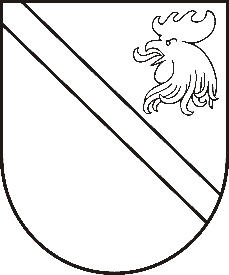 Reģ. Nr. 90000054572Saieta laukums 1, Madona, Madonas novads, LV-4801 t. 64860090, e-pasts: pasts@madona.lv ___________________________________________________________________________MADONAS NOVADA PAŠVALDĪBAS DOMESLĒMUMSMadonā2020.gada 31.martā									       Nr.128									       (protokols Nr.6, 32.p.)Par finansējuma piešķiršanu rakstnieces Andas Līces grāmatas “Ceļadomas” izdošanaiMadonas novada pašvaldība 2019. gada 25.novembrī ir saņēmusi izdevniecības “NT Klasika” iesniegumu (reģistrēts Madonas novada pašvaldības administrācijā ar Nr. MNP/2.1.3.1/19/3975) ar lūgumu atbalstīt rakstnieces A.Līces eseju un dzejoļu grāmatas “Ceļadomas” izdošanu.A.Līce ir Madonas novadniece, arī šobrīd dzīvo Sarkaņu pagastā “Ceļadomas”.Kopš 1982. gada ir Latvijas Rakstnieku savienības biedre. 	Apbalvota ar Triju Zvaigžņu ordeni (1995.g.), kā arī saņēmusi Veidenbauma prēmiju (2004.g.) un Aspazijas prēmiju (2005.g.).Grāmata izdota 1000 eksemplāru lielā tirāžā. Kopējās tipogrāfijas izmaksas aprēķinātas EUR 5238,28 (pieci tūkstoši divi simti trīsdesmit astoņi euro, 28 centi) apmērā, no kuriem EUR 2000,00 (divi tūkstoši euro, 00 centi) finansē KKF (tāme pievienotas iesnieguma pielikumā).Noklausījusies sniegto informāciju, ņemot vērā 12.03.2020. Kultūras un sporta jautājumu komitejas atzinumus, atklāti balsojot: PAR – 16 (Agris Lungevičs, Zigfrīds Gora, Ivars Miķelsons, Andrejs Ceļapīters, Artūrs Čačka, Antra Gotlaufa, Artūrs Grandāns, Gunārs Ikaunieks, Valda Kļaviņa, Valentīns Rakstiņš, Andris Sakne, Rihards Saulītis, Inese Strode, Aleksandrs Šrubs, Gatis Teilis, Kaspars Udrass), PRET – NAV, ATTURAS – NAV,  Madonas novada pašvaldības dome NOLEMJ:Piešķirt finansiālu atbalstu EUR 525,00 (pieci simti divdesmit pieci euro, nulle centi) apmērā rakstnieces A.Līces eseju un dzejoļu krājuma “Ceļadomas” izdošanai no Attīstības nodaļas 2020.gada apstiprinātā pasākuma budžeta koda Nr.82030, kas paredzēts Madonas novada autoru grāmatu izdošanas atbalstam.Domes priekšsēdētājs								          A.LungevičsD.Torstere 64860579